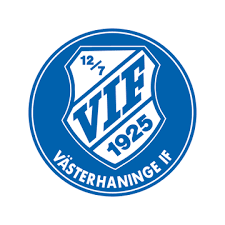 fogis – Lägg till spelare i föreningen.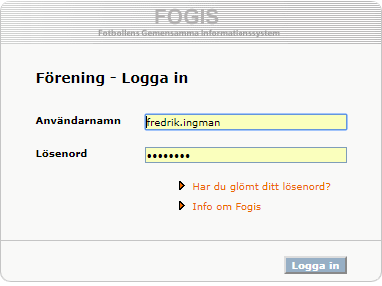 Klicka på fliken förening.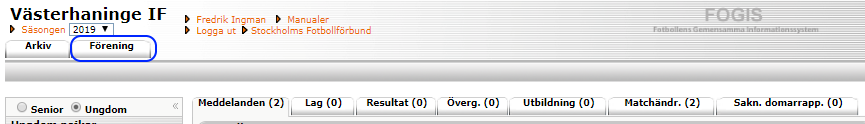 klicka på fliken spelareklicka på  ”registrera ny spelare”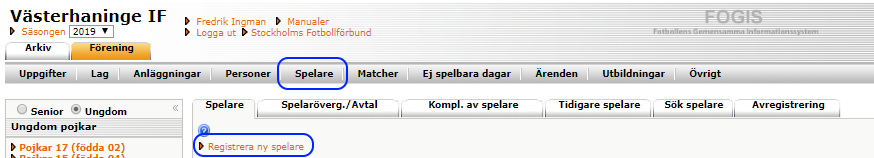 Fyll i uppgifterna på spelaren.Kryss i rutan gällande samtycke om personuppgifter Spara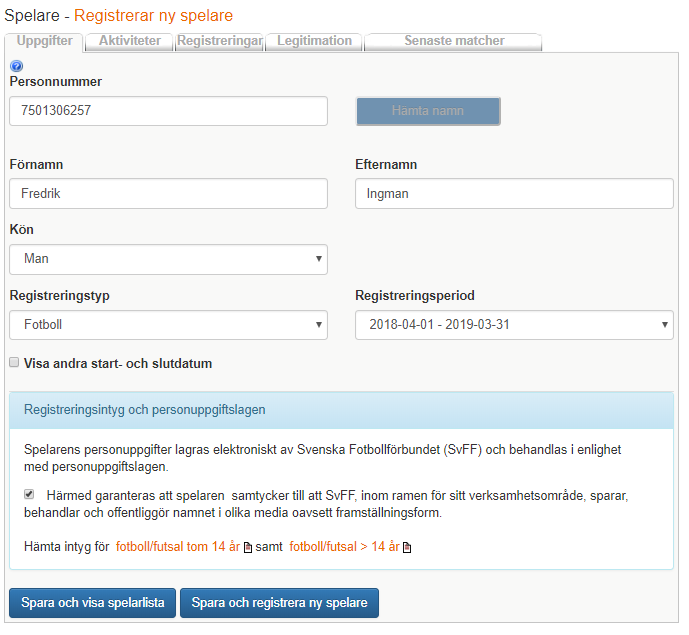 